МБУК «ЦБС»Центральная  городская  библиотекаОтдел методической работыОбраз женщины в литературеРекомендательный список литературы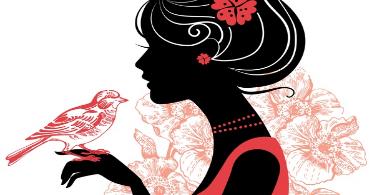 Горячий Ключ2018МБУК «ЦБС»Центральная  городская  библиотекаОтдел методической работыКНИГИ О ЖЕНЩИНАХРекомендательный список литературы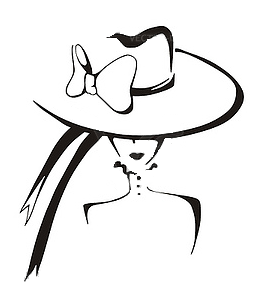 Горячий Ключ2018ББК 63.3 (2)К 53Книги о  женщинах [Текст]: рекомендательный список литературы / МБУК «ЦБС»; Центральная городская библиотека; отдел методической работы [сост. Т.Г.Чуприкова]. - Горячий Ключ, 2018. – 12 с.Весною женская душа
Необычайно хороша.
Она по-детски безмятежна,
По-матерински неслышна.Она стремится и прощает,
И допускает наперёд,
Как будто в классики играет,
А может, с прыгалкой живёт.И в это время понимаешь,
Откуда эта жизнь идёт…«Весною женская душа…»Терентий Травник.8 Марта — праздник весны и любви. Он  ежегодно отмечается во многих странах мира. В  этот день все поздравляют женщин и всячески стараются сделать их счастливыми. Это повод подарить женщине ещё раз подарок, например: посвятить ей стихи или написать для неё роман.

«Пишу о женщине»Пишу о Женщине!
О той,
что изначальна,
что, проводив тебя, рукой
взмахнет печально,
той, что тебя вдали хранит,
назад торопит,
той, что слезами и гранит,
как воск, растопит,
той, с кем тепло и в январе,
что лгать не будет,
что поцелуем на заре
тебя разбудит,
о той, чью сладость пьёшь до дна
и - прочь ненастье.
Она на свете лишь одна,
с кем встреча - счастье.
Её, забыв про шумный свет,
люби до дрожи.
А ты её не встретил, нет?
Живи, как можешь,
живи, губя или творя,
раз так случилось,
но знай:
в итоге -
жизнь твоя не получилась.
О, Женщина!
Тебе одной
пишу поэмы.
Пишу о Женщине -
другой
не знаю темы.Валерий Алалыкин,1991 г.Поэзия.Гимн любви : Трёхтомное изд. Избр. Лирики поэтов мира. Т. І . Лирика русских поэтов / Сост. и авт . предисл. С.М. Магидсон. – Москва : Мол. Гвардия, 1991. – 542 с.Европейский сонет.- Москва : Изд – во Эксмо, 2004. – 352 с. :  ил.Коваленко, И. Струны души : Стихи и проза. [Текст] / И.Коваленко. – Краснодар : Раритеты Кубани , 2006 . – 104 с.: ил.Песнь любви : Лирика зарубежных поэтов (Сост.  С. Магидсон ; предисл .  С. Магидсон и Л. Озерова ; худож . Д. Шимилис. – Москва : Мол . Гвардия, 1981.  – 495 с.: ил.Поэзия Серебряного века. О любви : Стихотворения. – Москва : Изд – во Эксмо, 2003. – 384 с. (Серия «Народная поэзия»).30 000 слов о любви [Текст] : лучшие стихи великих поэтов мира. – Москва : Астрель, 2012. – 320 с.О женщинах в истории.Алексиевич, Светлана. У войны не женское лицо … [Текст] : документальная проза / С.А. Алексиевич. – Москва : Правда, 1988. – 464 с. (Б-ка журнала «Знамя»).Валишевский, Казимир. Дочь Петра Великого [Текст] : репринтное воспроизведение издания 1911 г. / К.Ф. Валишевский ; Е. Анисимов. –  Москва : Книга : Внешиберика, 1990. – 564 с.Дмитриева, О. Княгини, царицы, императрицы и другие знаменитые женщины России / О.Дмитриева. – Ростов-на-Дону : Феникс ; Краснодар : Неоглори , 2008 . – 393 с. : ил.Данилевский, Григорий. Княжна Тараканова. Сожжённая  Москва. [Текст} / Г. Данилевский.  – Москва : БУК, 2007. – 352 с.Данилова, А. Пять принцесс. Дочери императора Павла І. Биографические хроники [Текст] / А. Данилова. – Москва : Изограф, ЭКСМО – Пресс, 2001. – 464 с. : ил. Кайдаш, Светлана. Сила слабых. Женщины в истории России (ХІ –ХІХ  вв.). [Текст] / C. Кайдаш ; худож. А. Цветков. – Москва : Советская Россия, 1989. – 288 с.Русские женщины. [Текст]  / авт. А. Каштанова ; худож. Ю. Каштанов. – Москва : Белый город, 2004. – 48 с. : ил. – (История России).О женщинах в художественной литературе.Васильев, Б. А зори здесь тихие … [Текст] / Б. Васильев. – Москва : Эксмо,  2015. – 224 с. – (День Победы. Классика военной литературы).Драйзер, Теодор (американский писатель ; 1871-1945). Сестра Керри  [Текст] : роман / Т. Драйзер ; пер с англ. М.Волосова. – Минск : Мастацкая литература, 1988. – 495 с. – (Библиотека отечественной и зарубежной классики).Дюма, А. Две Дианы  [Текст] : роман / А.Дюма ; пер. с фр. А. Арго. – Ставрополь : Кавказский край, 1992. – 576 с.Дюма, Александр. Королева Марго  [Текст] : кн. 1 / А. Дюма ; пер. с фр. – Москва : Столица : АрхивКонсалт, 2010. – 320 с. – (Книжная коллекция МК).Лесков, Николай. Леди Макбет Мценского уезда  [Текст] / Н. Лесков. – Москва : ОЛМА Медиа Групп, 2011. – 320 с.Митчелл, Маргарет. Унесённые ветром [Текст] : роман / М.Митчелл. – Москва ; Санкт Петербург : ЭКСМО : Домино, 2011. – 1056 с. – (Книга на все времена).Островский, Александр. Бесприданница [Текст] :  пьесы / А. Островский. – Москва : ЭКСМО, 2013. – 624 с. – (Русская классика).Рипли, Александра. Скарлетт [Текст] : роман / А. Рипли ; пер. Т. Кудрявцевой и др. – Москва ; Санкт- Петербург : ЭКСМО : Домино, 2011. – 784 с.  (Книга на все времена). Санд, Жорж. Консуэло [Текст] / Ж. Санд ; пер. с фр. А.Бекетовой ;  вступ. Ст. Б. Реизова ; коммент. И. Лилеевой, Л. Генина . – Москва ; Харьков : БММ : Литература : Книжный Клуб «Клуб Семейного Досуга», 2013. – 768 с.Толстой, Лев. Анна Каренина [Текст] : роман / Л.Н. Толстой ; авт. посл . П. Басинский. – Москва : Ридерз Дайджест, 2011. – 736 с. – (Шедевры мировой классики).«Дорогая, сядем рядом»Дорогая, сядем рядом,
Поглядим в глаза друг другу.
Я хочу под кротким взглядом
Слушать чувственную вьюгу.Это золото осеннее,
Эта прядь волос белесых -
Все явилось, как спасенье
Беспокойного повесы.Я давно мой край оставил,
Где цветут луга и чащи.
В городской и горькой славе
Я хотел прожить пропащим.Я хотел, чтоб сердце глуше
Вспоминало сад и лето,
Где под музыку лягушек
Я растил себя поэтом.Там теперь такая ж осень...
Клён и липы в окна комнат,
Ветки лапами забросив,
Ищут тех, которых помнят.Их давно уж нет на свете.
Месяц на простом погосте
На крестах лучами метит,
Что и мы придём к ним в гости,Что и мы, отжив тревоги,
Перейдём под эти кущи.
Все волнистые дороги
Только радость льют живущим.Дорогая, сядь же рядом,
Поглядим в глаза друг другу.
Я хочу под кротким взглядом
Слушать чувственную вьюгу.С.Есенин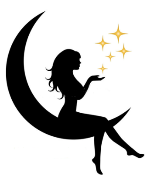 «Как неразгаданная тайна …»Как неразгаданная тайна,
Живая прелесть дышит в ней -
Мы смотрим с трепетом тревожным
На тихий свет её очей.Земное ль в ней очарованье,
Иль неземная благодать?
Душа хотела б ей молиться,
А сердце рвётся обожать...Фёдор Иванович Тютчев,3 ноября 1864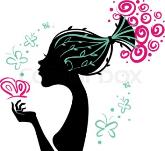 353290, г. Горячий Ключ,ул. Ленина, 203/1т. 3-74-41сайт: librarygk.rue-mail: biblioteka.gorkluch@gmail.comЧасы работы10.00-18.00Без перерываВыходной – понедельникПоследний день месяца - санитарный